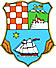 UPUTA ZA PRIJAVITELJENA JAVNI POZIV ZA PRIJAVU PROGRAMA/PROJEKATA RAZVOJA SELEKTIVNIH OBLIKA TURIZMA  ZA SUFINANCIRANJE IZ PRORAČUNA PRIMORSKO-GORANSKE ŽUPANIJEZA 2016. GODINUPročelnica:Melita RaukarSastavio:dr.sc. Hrvoje PendeUPUTA ZA PRIJAVITELJE NA JAVNI POZIV ZA PRIJAVU PROGRAMA/PROJEKATA RAZVOJA SELEKTIVNIH OBLIKA TURIZMA ZA SUFINANCIRANJE IZ PRORAČUNA PRIMORSKO-GORANSKE ŽUPANIJEZA 2016. GODINUCILJEVI I PRIORITETI PRORAČUNSKOG PROGRAMAStrateški cilj programa "Unapređenje turizma" je razvoj konkurentnog i održivog gospodarstva s prioritetom razvoja ključnih gospodarskih djelatnosti.  Unutar programa „Unapređenje turizma“ provodi se aktivnost potpore razvoju selektivnih oblika turizma na području PGŽ-a.PREDMET JAVNOG POZIVADodjela bespovratnih novčanih sredstava (tekuće donacije) odabranim programima/projektima razvoja selektivnih oblika turizma sa svrhom realizacije proračunske aktivnosti „Potpora razvoju selektivnih oblika turizma“ za 2016. godinu.PRIHVATLJIVI PRIJAVITELJITurističke zajednice u jedinicama lokalne samouprave na području Primorsko-goranske županije.PRIHVATLJIVE AKTIVNOSTI/TROŠKOVI Programi/projekti koji svojim ostvarenjem pridonose razvoju selektivnih oblika turizma, a ponajprije se odnose na turističke manifestacije i turističku valorizaciju prirodnih ljepota (događaji – atrakcije – tematski parkovi – biciklističke i pješačke staze – sportsko-rekreacijski turizam i slično), kao i na ostale inovativne oblike turističke ponude. Nabava roba, radova i usluga u funkciji provedbe prijavljenih programa/projekata.IZNOS NOVČANIH SREDSTAVA SUFINANCIRANJA PO KORISNIKU/PROJEKTUNajveći iznos: 30.000,00 kuna po programu/projektu.Najmanji iznos: 3.000,00 kuna po programu/projektu.UDIO SUFINANCIRANJA PROVEDBE PROGRAMA/PROJEKTA: PGŽ-KORISNIK Županija će sufinancirati provedbu odabranih programa/projekata najviše do 70% od iznosa ispostavljenih računa za provedbu projekta, do visine ugovorenog iznosa s prijaviteljem. Korisnik ima obvezu osigurati sredstva u iznosu od najmanje 30% od ukupnog troška provedbe projekta.  TRAJANJE I LOKACIJA PROVEDBE PROGRAMA/PROJEKTAProvedba programa/projekta mora biti ostvarena tijekom 2016. godine sa završetkom najkasnije do 01. prosinca 2016. godine. Lokacija na kojoj se provodi program/projekt mora biti na području Županije.VREMENSKI OKVIR POSTUPKAOdluka o odabiru programa/projekata s pripadajućim iznosom odobrenih novčanih sredstava biti će donijeta u roku 30 dana od dana isteka roka za dostavu prijava na Javni poziv.KRITERIJI ZA VREDNOVANJE I OCJENJIVANJE TE ODABIR PROGRAMA/PROJEKATA		Sufinancirat će se prgrami/projekti koji do najvišeg stupnja pridonose ostvarivanju sljedećih ciljeva razvoja turizma Županije: unapređenju javne turističke infrastrukture;turističkoj valorizaciji prirodnih ljepota (događaji – atrakcije – tematski parkovi – biciklističke i pješačke staze – sportsko-rekreacijski turizam i slično);turističkoj valorizaciji kulturnih sadržaja;ostali sadržaji kojima se izgrađuje pozitivan i atraktivan identitet Županije.Dodatno će se vrednovati sljedeće:kvaliteta prijave programa/projekta (jasno određen cilj, opis aktivnosti, popis korisnika, partnera i suradnika, opis pokazatelja uspješnosti, dinamika i terminski plan provedbe i drugo);kvaliteta dosadašnjeg rada prijavitelja, iskustvo i uspjesi u provođenju sličnih projekata, preporuke dosadašnjih partnera i suradnika u sličnim programima/projektima te dosadašnja suradnja sa Županijom.Programi/Projekti za koje se utvrdi da im je u tekućoj proračunskoj godini dodijeljena donacija, subvencija i/ili pomoć iz Proračuna Županije neće biti uzeti u razmatranje za dodjelu donacija, subvencija i/ili pomoći u istoj proračunskoj godini.Prijavu programa/projekata potrebno je izraditi prema ovoj Uputi te istu ispuniti na Obrascu prijave. Uz Obrazac prijave prijavitelj je u obvezi dostaviti svu traženu dokumentaciju. Obrazac prijave može se preuzeti na web-stranici Županije.Pregled i ocjenjivanje zaprimljenih prijava izvršit će Povjerenstvo za odabir (u daljnjem tekstu: Povjerenstvo). Povjerenstvo utvrđuje prijedlog odluke o odabiru programa/projekata i dostavlja ga Županu na razmatranje i usvajanje putem Upravnog odjela turizam, poduzetništvo i ruralni razvoj.Neće se uzeti u razmatranje:prijave zaprimljene izvan roka za dostavu prijava;prijave zaprimljene s nepotpunom dokumentacijom;prijave koje nisu izrađene u skladu s Javnim pozivom i ovom Uputom,prijave programa/projekta koje sufinancira drugi upravni odjel Županije.Županija zadržava pravo odbiti sve zaprimljene prijave projekata i poništiti Javni poziv.Prijave projekata i priložena dokumentacija ne vraća se prijaviteljima.OSTALOPrijave na Javni poziv podnose se u zatvorenoj omotnici na jedan od sljedećih načina:običnom poštom na adresu:Primorsko-goranska županijaUpravni odjel za turizam, poduzetništvo i ruralni razvoj(S naznakom: Prijava projekta na Javni poziv – Sufinanciranje projekata razvoja selektivnih oblika turizma u 2016. godini)Slogin kula 2, 51 000 Rijekaosobnom dostavom u Pisarnicu Primorsko-goranske županije koja se nalazi na adresi:Slogin kula 2 (prizemno), 51 000 RijekaS prijaviteljima, odnosno korisnicima čiji programi/projekti budu odabrani sklopiti će se ugovor o sufinanciranju u roku 15 dana od dana stupanja na snagu Odluke o odabiru programa/projekata.Sastavni dio ove Upute čine prilozi i to:Obrazac prijave Obrazac izvješća Dodatna obrazloženja i informacije u vezi s predmetom Javnog poziva mogu se dobiti putem telefona na broj: 051/351-964 ili 051/351-260, odnosno putem E-pošte na adresu: gospodarstvo@pgz.hrIZJAVA 1IZJAVA DIREKTORICE/DIREKTORA TURISTIČKE ZAJEDNICE GRADA/OPĆINE O OSIGURANJU SREDSTAVA IZ PRORAČUNA ZA PROGRAM/PROJEKT RAZVOJA SELEKTIVNIH OBLIKA TURIZMAJa, ___________________________________________________________, kao odgovorna osoba na poziciji ______________________________________, dajem sljedećuI Z J A V Uda su u Proračunu Turističke zajednice Grada/Općine ………………. za 2016. godinu osigurana sredstva u iznosu od …………………… (iznos u brojkama i slovima) kuna za  program/projekt razvoja selektivnih oblika turizma ………………………… (navesti naziv projekta). _____________,	 _________(mjesto)		(datum)Direktorica/direktor Turističke zajednice Grada/Općine__________________________(ime i prezime, potpis, pečat)UPUTA: otisnuti na službenom memorandumu Turističke zajednice Grada/OpćineIZJAVA 2IZJAVA DIREKTORICE/DIREKTORA TURISTIČKE ZAJEDNICE GRADA/OPĆINE DA PROGRAM/PROJEKT RAZVOJA SELEKTIVNIH OBLIKA TURIZMA NIJE SUFINANCIRAN OD DRUGIH UPRAVNIH TIJELA PRIMORSKO-GORANSKE ŽUPANIJE U 2016. GODINIJa, ___________________________________________________________, kao odgovorna osoba na poziciji ______________________________________, dajem sljedećuI Z J A V Uda program/projekt razvoja selektivnih oblika turizma …………………………………… (navesti točan naziv projekta) nije sufinanciran od drugih upravnih tijela Primorsko-goranske županije u 2016. godini._____________,	 _________(mjesto)		(datum)Direktorica/direktor Turističke zajednice Grada/Općine__________________________(ime i prezime, potpis, pečat)UPUTA: otisnuti na službenom memorandumu Turističke zajednice Grada/Općine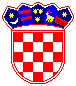 REPUBLIKA HRVATSKAPRIMORSKO-GORANSKA ŽUPANIJAUpravni odjel zaturizam, poduzetništvo i ruralni razvojKLASA:  402-02/16-01/29URBROJ:2170/1-08/10-16-2Rijeka,19.04.2016.SastavioPročelnicadr.sc. Hrvoje PendeMelita Raukar